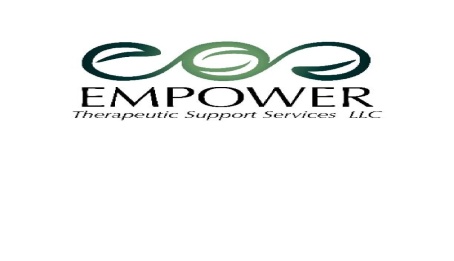 APPLICATION FOR EMPLOYMENTEmpower Therapeutic Support Services LLC.  

An Equal Opportunity Employer.Reasonable accommodation will be provided as required by law.
Your Employment History

List names of employers with present or last employer listed first.Last Name                             First Name                         Middle InitialLast Name                             First Name                         Middle InitialLast Name                             First Name                         Middle InitialLast Name                             First Name                         Middle InitialLast Name                             First Name                         Middle InitialLast Name                             First Name                         Middle InitialLast Name                             First Name                         Middle InitialLast Name                             First Name                         Middle InitialLast Name                             First Name                         Middle InitialLast Name                             First Name                         Middle InitialLast Name                             First Name                         Middle InitialSocial Security Number:Social Security Number:Social Security Number:Social Security Number:Street Address                      City/State                          Zip CodeStreet Address                      City/State                          Zip CodeStreet Address                      City/State                          Zip CodeStreet Address                      City/State                          Zip CodeStreet Address                      City/State                          Zip CodeStreet Address                      City/State                          Zip CodeStreet Address                      City/State                          Zip CodeStreet Address                      City/State                          Zip CodeStreet Address                      City/State                          Zip CodeStreet Address                      City/State                          Zip CodeStreet Address                      City/State                          Zip CodePhone Number:Phone Number:Phone Number:Phone Number:If hired, can you provide evidence of legal eligibility to work in the U.S.?If hired, can you provide evidence of legal eligibility to work in the U.S.?If hired, can you provide evidence of legal eligibility to work in the U.S.?If hired, can you provide evidence of legal eligibility to work in the U.S.?If hired, can you provide evidence of legal eligibility to work in the U.S.?If hired, can you provide evidence of legal eligibility to work in the U.S.?If hired, can you provide evidence of legal eligibility to work in the U.S.?If hired, can you provide evidence of legal eligibility to work in the U.S.?Any offer of employment is conditioned upon completing form I-9 and providing the appropriate documents for identity and work authorization.  
Any offer of employment is conditioned upon completing form I-9 and providing the appropriate documents for identity and work authorization.  
Any offer of employment is conditioned upon completing form I-9 and providing the appropriate documents for identity and work authorization.  
Any offer of employment is conditioned upon completing form I-9 and providing the appropriate documents for identity and work authorization.  
Any offer of employment is conditioned upon completing form I-9 and providing the appropriate documents for identity and work authorization.  
Any offer of employment is conditioned upon completing form I-9 and providing the appropriate documents for identity and work authorization.  
Any offer of employment is conditioned upon completing form I-9 and providing the appropriate documents for identity and work authorization.  
Position Desired:Position Desired:Position Desired:Position Desired:Wage/Salary Desired:Wage/Salary Desired:Wage/Salary Desired:Wage/Salary Desired:Full Time?Part Time?Full Time?Part Time?Full Time?Part Time?Full Time?Part Time?Full Time?Part Time?Full Time?Part Time?Full Time?Part Time?Date you can begin work?Date you can begin work?Date you can begin work?Are you 18 years of age or older?Are you 18 years of age or older?Are you 18 years of age or older?Are you 18 years of age or older?Are you 18 years of age or older?Are you 18 years of age or older?If under 18 years of age, you will be required to submit a birth certificate or work certificate as required by state or federal law.If under 18 years of age, you will be required to submit a birth certificate or work certificate as required by state or federal law.If under 18 years of age, you will be required to submit a birth certificate or work certificate as required by state or federal law.If under 18 years of age, you will be required to submit a birth certificate or work certificate as required by state or federal law.If under 18 years of age, you will be required to submit a birth certificate or work certificate as required by state or federal law.If under 18 years of age, you will be required to submit a birth certificate or work certificate as required by state or federal law.Name of high school attended: Name of high school attended: Name of high school attended: Name of high school attended: Name of high school attended: Name of high school attended: City & StateCity & StateCity & StateGraduate?Graduate?Graduate?GED?GED?Name of college or technical school:Name of college or technical school:Name of college or technical school:Name of college or technical school:Name of college or technical school:Name of college or technical school:City & StateCity & StateCity & StateGraduate?Graduate?Graduate?Degree?Degree?Major:Are you presently enrolled in school?Are you presently enrolled in school?Are you presently enrolled in school?Are you presently enrolled in school?Are you presently enrolled in school?Are you presently enrolled in school?If yes, give name & address of school and expected degree date:If yes, give name & address of school and expected degree date:If yes, give name & address of school and expected degree date:If yes, give name & address of school and expected degree date:If yes, give name & address of school and expected degree date:If yes, give name & address of school and expected degree date:If yes, give name & address of school and expected degree date:If yes, give name & address of school and expected degree date:If yes, give name & address of school and expected degree date:List any job-related skills or accomplishments, including military service:List any job-related skills or accomplishments, including military service:List any job-related skills or accomplishments, including military service:List any job-related skills or accomplishments, including military service:List any job-related skills or accomplishments, including military service:List any job-related skills or accomplishments, including military service:List any job-related skills or accomplishments, including military service:List any job-related skills or accomplishments, including military service:List any job-related skills or accomplishments, including military service:List any job-related skills or accomplishments, including military service:List any job-related skills or accomplishments, including military service:List any job-related skills or accomplishments, including military service:List any job-related skills or accomplishments, including military service:List any job-related skills or accomplishments, including military service:List any job-related skills or accomplishments, including military service:- Your Availability For Work -- Your Availability For Work -- Your Availability For Work -- Your Availability For Work -- Your Availability For Work -- Your Availability For Work -- Your Availability For Work -- Your Availability For Work -- Your Availability For Work -- Your Availability For Work -- Your Availability For Work -- Your Availability For Work -- Your Availability For Work -- Your Availability For Work -- Your Availability For Work -MondayTuesdayTuesdayTuesdayTuesdayWednesdayThursdayThursdayThursdayFridayFridaySaturdaySaturdaySundayFrom:To:Total hours per week you are available to work:Total hours per week you are available to work:Total hours per week you are available to work:Total hours per week you are available to work:Total hours per week you are available to work:Total hours per week you are available to work:Do you have any special requests or needs for a work schedule?Do you have any special requests or needs for a work schedule?Do you have any special requests or needs for a work schedule?Do you have any special requests or needs for a work schedule?Do you have any special requests or needs for a work schedule?Do you have any special requests or needs for a work schedule?Do you have any special requests or needs for a work schedule?Do you have any special requests or needs for a work schedule?Do you have any special requests or needs for a work schedule?- Provide Three References Who Are Not Former Employers Who We May Contact -- Provide Three References Who Are Not Former Employers Who We May Contact -- Provide Three References Who Are Not Former Employers Who We May Contact -- Provide Three References Who Are Not Former Employers Who We May Contact -- Provide Three References Who Are Not Former Employers Who We May Contact -- Provide Three References Who Are Not Former Employers Who We May Contact -- Provide Three References Who Are Not Former Employers Who We May Contact -- Provide Three References Who Are Not Former Employers Who We May Contact -- Provide Three References Who Are Not Former Employers Who We May Contact -- Provide Three References Who Are Not Former Employers Who We May Contact -- Provide Three References Who Are Not Former Employers Who We May Contact -- Provide Three References Who Are Not Former Employers Who We May Contact -- Provide Three References Who Are Not Former Employers Who We May Contact -- Provide Three References Who Are Not Former Employers Who We May Contact -- Provide Three References Who Are Not Former Employers Who We May Contact -Name and OccupationName and OccupationName and OccupationName and OccupationName and OccupationHow do you know them, and for how long?How do you know them, and for how long?How do you know them, and for how long?How do you know them, and for how long?How do you know them, and for how long?How do you know them, and for how long?How do you know them, and for how long?How do you know them, and for how long?Phone NumberPhone Number
May we contact current employers before you are offered a position? _____

May we contact current employers before you are offered a position? _____
Name of Employer:Job Title:Duties:Address:Dates of Employment: 
From:                                       To:City, State, Zip CodeHourly pay or salary: 
Starting pay:                             Ending pay: Supervisor:  

Telephone:Reason for Leaving:Name of Employer:Job Title:Duties:Address:Dates of Employment: 
From:                                       To:City, State, Zip CodeHourly pay or salary: 
Starting pay:                             Ending pay:Supervisor:  

Telephone:Reason for Leaving:
Name of Employer:Job Title:Duties:Address:Dates of Employment: 
From:                                       To:City, State, Zip CodeHourly pay or salary: 
Starting pay:                             Ending pay:Supervisor:  

Telephone:Reason for Leaving:

 CAREFULLY READ EACH STATEMENT BEFORE SIGNING AT THE BOTTOMI certify that all of the information provided in this employment application is true and complete to the best of my knowledge, and I authorize investigation of all statements contained in this application, including a criminal background, credit history check, and drug test, as applicable.  I understand that any false or incomplete information may disqualify me from further consideration for employment and may result in my immediate discharge if discovered at a later date.I authorize the investigation of any or all statements contained in this application and also authorize any person, school, current employer, past employers, and other organizations to provide information concerning my previous employment and other relevant information that may be useful in making a hiring decision.  I release such persons and organizations from any legal liability in making such statements.I have read, understand, and agree to the above statements.  
 CAREFULLY READ EACH STATEMENT BEFORE SIGNING AT THE BOTTOMI certify that all of the information provided in this employment application is true and complete to the best of my knowledge, and I authorize investigation of all statements contained in this application, including a criminal background, credit history check, and drug test, as applicable.  I understand that any false or incomplete information may disqualify me from further consideration for employment and may result in my immediate discharge if discovered at a later date.I authorize the investigation of any or all statements contained in this application and also authorize any person, school, current employer, past employers, and other organizations to provide information concerning my previous employment and other relevant information that may be useful in making a hiring decision.  I release such persons and organizations from any legal liability in making such statements.I have read, understand, and agree to the above statements.  
Signature:
Date: